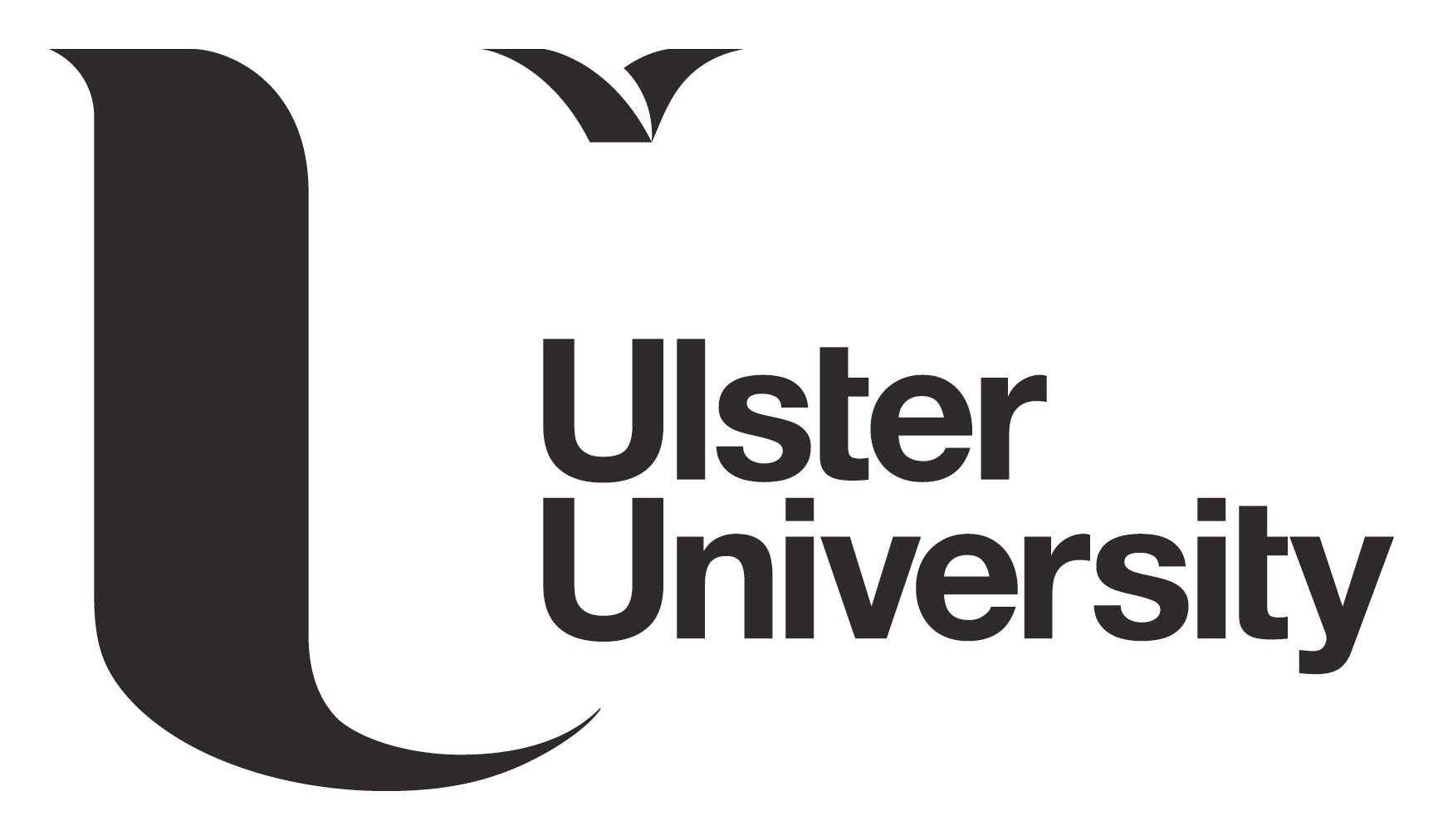 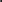 Images and Video consent formThe University photographers and videographers document the life of the University through the year, taking photographs and video footage of people, places, and events for use in publications, campaigns, social media and on our website. Event organisers, are responsible for seeking and providing consent in advance of photography and videography bookings particular events or visits to locations outside the University should let the University know in advance if the use of Images and videos would be inappropriate for any attendees.The University may also share photographs and video footage sourced or submitted to us from social media of people, places and events for use in publications, campaigns, social media and on our website. Consent for these pieces of content must be obtained before they go live on the University’s pages. 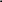 Date of photography / filming / social media post / submission:		Organiser: 
Event & Location (if applicable):						Name of model:	 We value your privacy and under the terms of the General Data Protection Regulations and the Data Protection Act 2018 we are required to seek your permission to keep and use these photographs if you can be individually identified in them. By signing and dating this form, you are giving us your consent for your images and video to be used in publications, campaigns and other digital media. 
If you have a query about this, please contact Creative Services at hellomarketing@ulster.ac.ukI consent for photographs, video or sound recordings to be made of me for promotional use and to be kept for optional reuse in future campaigns by Ulster University and selected third parties.You may caption my name plus relevant professional details (eg course title, organisation name and job title) in or alongside the photograph and video.I understand that the copyright and any other intellectual property that arises belongs to Ulster UniversityI confirm that I have permission/license to use any content featured in the photograph/video which is the intellectual property of another party.I confirm that Ulster University may use video / photographs shot by me and provided to UU for Ulster University and selected third party campaignsIf you’d like to be tagged on any video / photographs in which you feature on social media, then please let us know your social @ handleSignature:				   		Date: 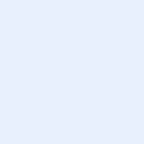        _________________Signature of person obtaining consent: If completing digitally, please insert a photo/image of your signatureStaff position:					Date: ADDITIONALLY, PLEASE COMPLETE IF THE PARTICIPANT IS AGED 18 OR UNDER.Name of authorised signatory: _______________________________________________________________________Relationship to person, e.g. parent/guardian/other:    _____________________________________________________Email address:  ___________________________________________________________________________________Signature: _________________________________	Date: ___________________________________________FOR INTERNAL USE
Name of photographer/videographer / social media team member filing consent:        		Job number: Facebook@Twitter@Instagram@LinkedIn@TikTok@Weibo@